Insight Schools of California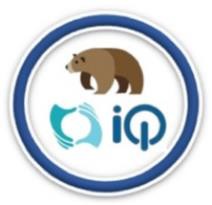 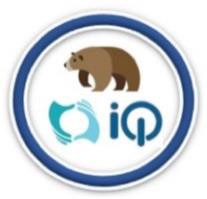 Face-2-Face EventLocation:      Mt. San Jacinto College- Menifee Campus	Date: 	Wednesday March 4th, 2020Time: 	10:00 AM	Address:	28237 La Piedra Rd, Menifee, CA 92584  	Map to MJSC CollegeWebsite:	www.msjc.eduCost:	Free (Possible parking fee)Teacher Chaperones/Contact Info:Monica Chatfield, mchatfield@k12insightca.org, 760-401-5362Dawn Reed, dreed@k12insightca.org, 951-821-6686Event Description- Come take a tour of the Mt. San Jacinto College, voted #1 College in the Press-Enterprise Best of the Inland Empire Awards. Parents/Learning Coaches Welcome!Check-in Info -Gather at the entrance of building 100 by 9:45 AM. https://www.msjc.edu/CollegeInformation/MapsDirectionstoMSJC/Documents/MVCcampusMap.pdfItems to bring Liability Release FormPhoto/Video Release FormDriver’s Consent Form (if not accompanied by a parent)